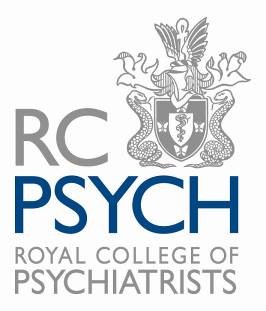 The Royal College of PsychiatristsPlease complete and return this form along with the Diversity Monitoring Form to the Human Resources Department email:HRrecruitment@rcpsych.ac.ukTel: 0208 618 400Application FormPERSONAL DETAILS REFERENCESPlease use this section to provide details of two referees from any of the following: employment, voluntary, personal or character reference.  The College will contact referees once a conditional offer of employment has been made and accepted.1.2. Please explain in no more than 150 words why you would be interested in this role:Please explain in no more than 150 words what skills and experience you would bring to this role, including your experience of representing patient and carer views:HEALTHTRAVEL MISCELLANEOUSThe College will process the personal data that you have supplied on this application form in accordance with the terms of the privacy notice for job applicants, which has been made available for you to download from the website as part of this recruitment process. The College will only process your personal data where it has a lawful basis for such processing. DECLARATIONI declare that the information I have given on this application form is, to the best of my knowledge, true and complete. I understand that if it is subsequently discovered that any statement is false or misleading, or that I have withheld relevant information, my application may be disqualified or, if I have already been appointed, I may be dismissed. Position applied for: Patient Representative[x1 in total]Faculty of Eating Disorders£140 per day3-Year Fixed Term ContractTitle:First name:Surname:Address:Address:Postcode:Phone number:Home phoneE-mail address:Name of Referee:Address:Postcode:Relationship with the Referee:Phone number:E-mail address:Relevant dates:From:Relevant dates:To: Name of Referee:Address:Postcode:Relationship with the Referee:Phone number:E-mail address:Relevant dates:From:Relevant dates:To: Do you consider yourself to have a disability as defined by the Equality Act 2010? If yes, please tell us more:Note:  The Royal College of Psychiatrists is a proud member of the Disability Confident employer scheme. To ensure we are giving candidates with disabilities as fair of an opportunity as possible, we will generally offer an interview to any applicant that declares they have a disability and meets the minimum criteria (essential) for the job.Are you able to travel to meetings within the UK (possibly including the occasional overnight stay)?Note: Regular travel across the UK to visit mental health services and attend meetings may be required for specific roles. Overnight stays may also be required for some visits and a certain level of flexibility is needed at periods of increased workload.Where did you see the advertisement? Have you applied to the College before?Are you legally entitled to work in the UK? (proof will be required if successful)Date: Signature: 